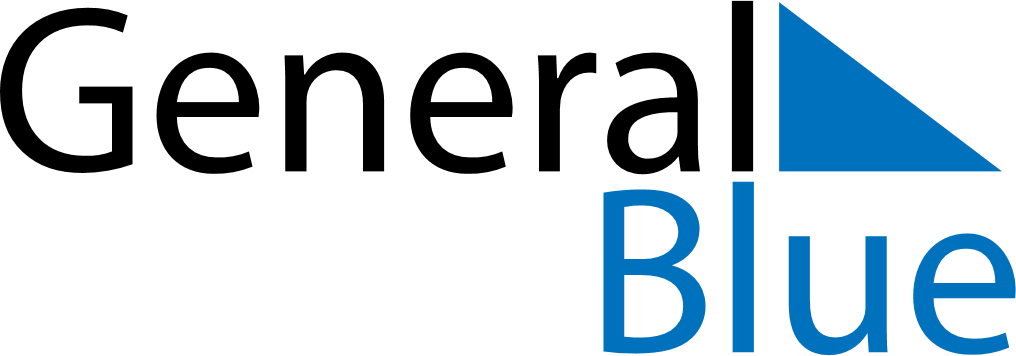 August 2027August 2027August 2027South KoreaSouth KoreaSUNMONTUEWEDTHUFRISAT123456789101112131415161718192021Liberation Day22232425262728293031